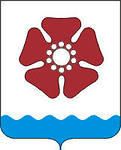 КОНТРОЛЬНО-СЧЕТНАЯ ПАЛАТА МУНИЦИПАЛЬНОГО ОБРАЗОВАНИЯ «СЕВЕРОДВИНСК»г. Северодвинск, 164501                                                                                        тел./факс: (8184)58 39 82, 58 39 85ул. Бойчука, д. 3, оф. 411                                                                                       е-mail: ksp77661@yandex.ru  Заключение № 23по проекту решения Совета депутатов Северодвинска «О передаче в безвозмездное пользование муниципального имущества» 31 мая 2021 года	Настоящее заключение подготовлено Контрольно-счетной палатой Северодвинска в соответствии с Федеральным законом от 07.02.2011 № 6-ФЗ «Об общих принципах организации и деятельности контрольно-счетных органов субъектов Российской Федерации и муниципальных образований», Положением о Контрольно-счетной палате муниципального образования «Северодвинск», утвержденным решением Совета депутатов Северодвинска от 28.11.2013 № 34, письмом Совета депутатов Северодвинска № 02-11/233 от 20.05.2021 по проекту решения Совета депутатов Северодвинска «О передаче в безвозмездное пользование муниципального имущества» (далее – проект решения), внесенного Главой Северодвинска.Контрольно-счетная палата Северодвинска, рассмотрев проект решения, пояснительную записку, информацию, представленную Комитетом по управлению муниципальным имуществом Администрации Северодвинска, отмечает, что принятие проекта решения не потребует отмены, изменения, дополнения, приостановления действующих муниципальных правовых актов. Согласно пояснительной записке принятие проекта решения не повлечет дополнительных ассигнований из местного бюджета и не приведет к изменению прогнозного объема неналоговых доходов местного бюджета на 2021 год. Таким образом, проведение финансово-экономической экспертизы проекта решения не требуется. Вместе с тем, положения проекта решения относятся к порядку управления и распоряжения имуществом, находящимся в муниципальной собственности, контроль за соблюдением которого относится к полномочиям Контрольно-счетной палаты Северодвинска, в связи с чем подготовлено настоящее заключение.Проектом решения предлагается передать региональной спортивной организации Архангельской области «Стрелковый клуб «Архангел» (далее – Организация) в безвозмездное пользование нежилое помещение площадью 154,1 кв. м, расположенное по адресу: г. Северодвинск, пр. Победы, д. 14, сроком на пять лет.Муниципальное имущество может быть передано в безвозмездное пользование некоммерческим организациям, в том числе социально ориентированным некоммерческим организациям, при условии осуществления ими деятельности, направленной на решение социальных проблем, развитие гражданского общества в Российской Федерации, а также других видов деятельности, предусмотренных статьей 31.1 Федерального закона от 12.01.1996 № 7-ФЗ «О некоммерческих организациях», в том числе деятельности в области пропаганды здорового образа жизни, физической культуры и спорта, в соответствии с:- подпунктом 5.1.7 Положения о порядке распоряжения муниципальным имуществом при передаче его в пользование, утвержденного решением Совета депутатов Северодвинска от 26.02.2009 № 34 (далее – Положение № 34), на основании решения, принимаемого Советом депутатов Северодвинска о передаче муниципального имущества в безвозмездное пользование;- пунктом 4 части 1 статьи 17.1 Федерального закона от 26.07.2006 № 135-ФЗ «О защите конкуренции» без проведения торгов.Организация зарегистрирована в Управлении Министерства юстиции Российской Федерации по Архангельской области и Ненецкому автономному округу и внесена в реестр некоммерческих организаций. В Единый государственный реестр юридических лиц запись о государственной регистрации внесена 05.04.2021 за основным государственным регистрационным номером 1212900002314.Организацией заключен договор аренды от 20.04.2021 № 03-05/025-21 нежилого помещения, расположенного по адресу: г. Северодвинск, пр. Победы, д. 14, общей площадью 154,1 кв. м, для осуществления общественной деятельности сроком на 1 год. Ежемесячная арендная плата по действующему договору составляет 8 310,30 рублей. Таким образом, при передаче данного помещения в безвозмездное пользование местный бюджет не дополучит в 2021 году неналоговых доходов в размере 49 861,80 рублей. В целях установления фактического соответствия Организации статусу социально ориентированной некоммерческой организации Контрольно-счетной палатой Северодвинска запрошены учредительные и организационные документы за истекший период 2021 года.В соответствии с положениями Устава Организации: Организация содействует развитию вида спорта «практическая стрельба» и иных видов стрелкового спорта на территории Архангельской области, осуществляет спортивную деятельность, направленную на укрепление здоровья, пропаганду здорового образа жизни в целом. Для достижения уставных целей Организация решает следующие задачи, в том числе:- разработка и реализация целевых, комплексных и учебных программ развития практической стрельбы, проведение тренировок;- организация и проведение мероприятий по подготовке и повышению квалификации спортсменов, сборных команд Архангельской области для выступления на соревнованиях по практической стрельбе разного уровня;- организация и проведение собственных соревнований;- содействие в подготовке личного состава правоохранительных органов для улучшения и развития навыков безопасного и квалифицированного обращения с огнестрельным оружием;- обучение частных охранников/детективов обращению с оружием…Исходя из вышеперечисленного отмечаем, что большинство поставленных задач для достижения уставных целей Организации относятся к деятельности в области спорта, что в соответствии с Общероссийским классификатором видов экономической деятельности не относится к деятельности общественных организаций, в связи с чем обращаем внимание на риски, связанные с нарушение подпункта 2.2.1 договора аренды, в части использования арендуемого помещения по нецелевому назначению.В состав Организации входят члены, прошедшие курсы первоначального обучения навыкам безопасного обращения с оружием, участвующие в уставной деятельности и вносящие вступительные и ежегодные членские взносы. Организация осуществляет раздельный учет доходов и расходов, связанных с предпринимательской деятельностью, целевых поступлений на осуществление уставной деятельности.Согласно заявлению Организации на имя Главы Северодвинска и представленной информации Организация проводит работу по военно-патриотическому воспитанию детей, в том числе воспитанников детских домов и интернатов Северодвинска, привлекая их к участию в турнирах по практической стрельбе, целями которых является пропаганда и популяризация стрелкового спорта и здорового образа жизни в целом.Однако, реестр членов Организации, документы, подтверждающие размер, срок и периодичность внесения членских взносов, плановая смета расходов и доходов на 2021 год, договоры, заключенные Организацией в целях осуществления уставной деятельности, не представлены.В связи с чем Контрольно-счетная палата Северодвинска обращает внимание на отсутствие документально подтвержденных данных об осуществлении деятельности Организации в 2021 году.В случае принятия проекта решения Контрольно-счетная палата обращает внимание: при заключения договора безвозмездного пользования муниципальным имуществом в предмете договора необходимо указать цели использования арендуемого помещения в соответствии с фактическим осуществлением деятельности Организацией.  Председатель		            	                                                                              Р.В. Жириков